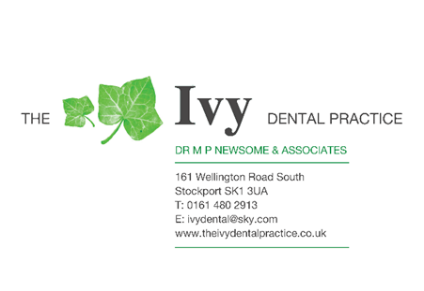 THE IVY DENTAL PRACTICEPractice Environmental PolicyResponsibilityOur environmental policy applies to all aspects of our practice and includes management responsibilities as well as clinical responsibilities. Rachel Newsome is responsible for ensuring that the policy is implemented and maintained.  However, all team members have a responsibility in their own area to ensure that the aims of the policy are met.Our objectives are to:Raise awareness and ensure all staff are trained in environmental issuesWherever possible to minimise waste by evaluating operations and ensuring they are as effective as possibleActively promote recycling within the practiceWhere possible reduce the amount of general waste generated, ensuring that we recycle as much as possibleTurn off unused lightsWhere possible reduce the time computer equipment is left on stand byAvoid leaving electrical charging devices plugged in and charging when they are already fully chargedMeet or exceed all the environmental legislation that relates to the practiceMonitor our environmental risk to ensure a safe environment for our patients e.g. legionella risksCommit to continually improve our environmental performanceEnsure all staff correctly recognise and segregate different waste categories and store securely in suitable, colour coded and labelled containersContinually evaluate and monitor our practice’s impact on the environmentEnsure that this policy is reviewed and kept up to date. We will continually review our compliance with these objectives and consider where we can improve. We will include any new environmental objectives which are suggested nationally or locally to reduce our impact on our environment. 